ESCALANT ELEMENTARY PRESCHOOL PARA PROFESSIONAL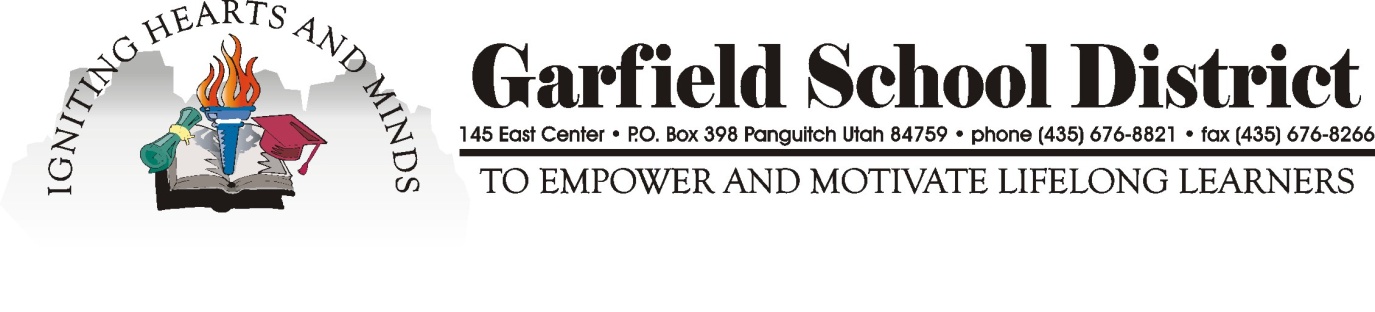 POSITION AVAILABLE: 	Garfield County School District is hiring a part-time Para Professional at Escalante Elementary School.    This position will be up to 25 hours per week (10 hours in Special Ed and 15 hours in preschool).  This position does not have benefits.    SALARY:  	Beginning Para Educator hourly rate according to 2017-2018 Garfield County School District Classified Salary Schedule ($11.00 hourly).QUALIFICATIONS: 		Applicants must have at least a High SchoolDiploma, two years college education, or may complete the Para Pro Test. Applicants must be fingerprinted and satisfactorily pass an employment background check.  Applicant must work well with children.APPLICATION: 			Interested individuals should submit a GarfieldCounty School District classified application. Please direct questions to Principal Chip Sharpe, 435-826-4205 or 435-704-4199, and application packets to:Escalante Elementary SchoolPO Box 24850 North 300 East Escalante, UT 84726Online application available: 	www.garfk12.orgApplications will be screened and the most qualified candidates will be granted interviews.DEADLINE: 				Friday, February 23, 2018 at 1:00 pm.Garfield School District is an equal opportunity employer.Garfield School District reserves the right to accept or reject any or all applications.